Natalja GoncsarovaFeladatlap1. Goncsarova az egyik első avantgárd orosz művészcsoport, a Szamár farka tagja volt.Tervezz plakátot, ami a csoport kiállítását hirdeti! A tervezéskor vedd figyelmbe, amit a cikkben olvashattál: „Elsősorban a kubizmus (szögletes geometrikus formákból építkező kifejezésmód) és a futurizmus (a „jövő művészete”, a gépek és a sebesség művészi megformálásáról híres irányzat) hatottak a Szamár farka tagjaira”.2. Natalja Goncsarova Szergej Pavlovics Gyagilev híres orosz balett-társulatának tervezett kubista jelmezeket és díszleteket. A Menyegző Igor Stravinsky zeneszerző színpadi műve, eredeti műfaji meghatározása szerint „orosz koreografikus jelenetek”, amiben dobok, zongora, kórus és szólóénekesek szólalnak meg.Goncsarova előfüggönyterve a Menyegzőhöz: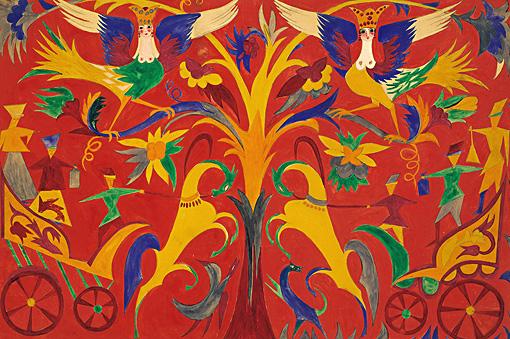 Nézd meg alaposan a képet, elemzd, hogy mit látsz rajta, mi köze lehet a menyegzőhöz! Miért vannak rajta szirének?3. Olvass el egy rövid részletet a futurista költő, Tommaso Marinetti verséből Kosztolányi Dezső fordításában!Óda a verseny-automobilhoz Te egy acél-faj szilaj istene,nagy messzeségtől részeg Autó,ki rémülten zörömbölsz és vicsorogva harapod a zablád!Hámor-szemű, iszonyú, japáni isten,te lángon és olajon élő,te messze csillagokért égő,feloldom ördöngös, töfötölő szívedés óriás pneumatikod, hogy táncolj,ujjongj a nagyvilág fehérlő ujjain.Vesd össze a verset Goncsarova A biciklista című képével! Látsz hasonlóságokat az ábrázolásmódban?